                                                                                                                ПРОЕКТ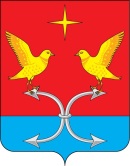 АДМИНИСТРАЦИЯ НЕЧАЕВСКОГО  СЕЛЬСКОГО ПОСЕЛЕНИЯКОРСАКОВСКОГО РАЙОНА ОРЛОВСКОЙ ОБЛАСТИПОСТАНОВЛЕНИЕ________ 2021 года                                                                                     №____д. НечаевоО внесении изменений и дополнений в постановление                                    Нечаевского  сельского поселения от 29 ноября 2018 года № 27                                              «Об утверждении Административного регламента предоставления муниципальной услуги «Присвоение и уточнение адресов объектов недвижимости.»	В целях приведения постановления администрации Нечаевского сельского поселения  Корсаковского района  Орловской области                            от 29  ноября 2018 года № 27 в соответствии с действующим законодательством,  администрация Нечаевского  сельского поселения                 п о с т а н о в л я е т:        1.Внести    в    постановление     следующие  изменения  и   дополнения:         административный  регламент  дополнить  пунктом  1.3.11.3.1. Организация предоставления муниципальных услуг в упреждающем (проактивном) режиме.При наступлении событий, являющихся основанием для предоставления муниципальных услуг, орган, предоставляющий муниципальную услугу, вправе:1)проводить мероприятия, направленные на подготовку результатов предоставления государственных и муниципальных услуг, в том числе направлять межведомственные запросы, получать на них ответы, после чего уведомлять заявителя о возможности подать запрос о предоставлении соответствующей услуги для немедленного получения результата предоставления такой услуги;2)при условии наличия запроса заявителя о предоставлении государственных или муниципальных услуг, в отношении которых у заявителя могут появиться основания для их предоставления ему в будущем, проводить мероприятия, направленные на формирование результата предоставления соответствующей услуги, в том числе направлять межведомственные запросы, получать на них ответы, формировать результат предоставления соответствующей услуги, а также предоставлять его заявителю                                 с использованием портала государственных и муниципальных услуг                       и уведомлять заявителя о проведенных мероприятиях.Случаи и порядок предоставления государственных и муниципальных услуг в упреждающем (проактивном) режиме в соответствии с частью 1 настоящей статьи устанавливаются административным регламентом.2. Настоящее постановление  обнародовать в установленном порядке               и разместить на официальном  сайте администрации Корсаковского района (www.корсаково57.рф). Глава сельского поселения                                                           С.А.Губский